Главным  редакторам  «Волжская Новь», «Мой поселок»Сайт администрации  Волжского района	Главам городских и сельских поселений(для размещения  на сайте  и СМИ)ИНФОРМАЦИЯ  «Прокуратурой Волжского района выявлены нарушения трудовых прав несовершеннолетних работников»Прокуратурой Волжского района проведена проверка законодательства в сфере соблюдения трудовых прав несовершеннолетних работников, заключивших в апреле 2015 года срочные трудовые договора с администрацией сельского поселения Черноречье на выполнения работ по благоустройству территории поселения.Проверкой установлено, что в нарушение ч. 1 ст. 79 ТК РФ письменные предупреждения о прекращении срочного трудового договора не менее чем за три календарных дня до увольнения несовершеннолетним работникам не направлялись и не вручались.Также, выплата причитающихся несовершеннолетним работникам сумм произведена на 5 день, после дня их увольнения, чем нарушена ч. 1 ст. 140 ТК РФ.Кроме того, в нарушение ч. 3 ст. 68 ТК РФ работодатель ограничился только проведением инструктажа по техники безопасности, не ознакомив несовершеннолетних работников под роспись с правилами внутреннего трудового распорядка, иными локальными нормативными актами, непосредственно связанными с их трудовой деятельностью.С учетом выявленных нарушений в адрес главы администрации сельского поселения Черноречье внесено представление. В настоящее время акт прокурорского реагирования находится в стадии рассмотрения.Старший помощник прокурора района                              Л.А.Софронова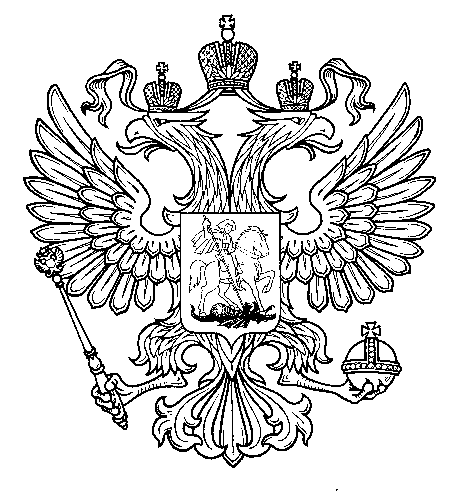 ПрокуратураРоссийской  ФедерацииПрокуратура Самарской областиП Р О К У Р А Т У Р АВолжского районаул. Мечникова, д. 54а, Самара, 4430308 (846) 339-74-25 (27)27.10.2016 № ________________________